 ОБЩИЕ ПОЛОЖЕНИЯ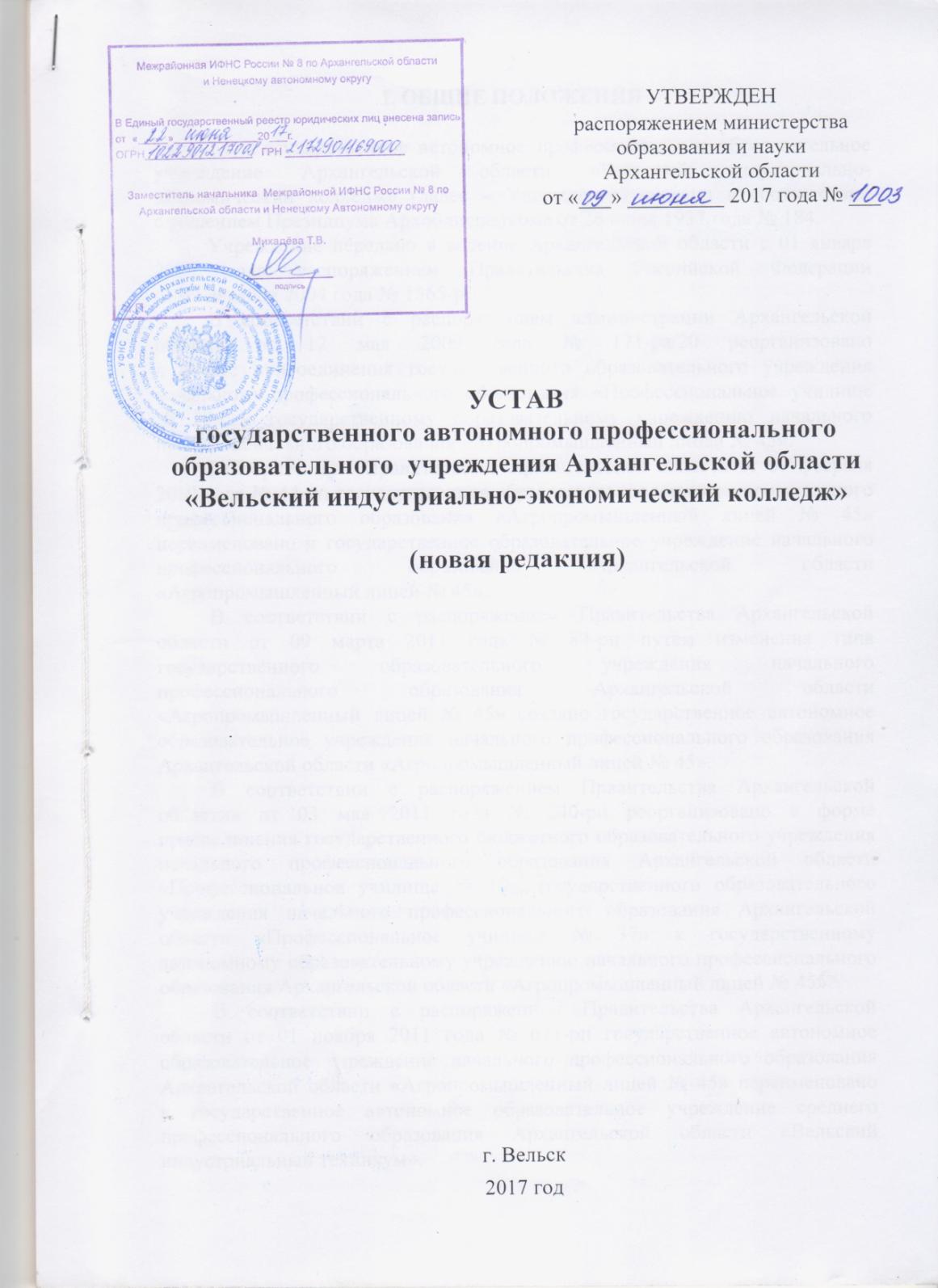 1.1. Государственное автономное профессиональное образовательное учреждение Архангельской области «Вельский индустриально-экономический колледж» (далее – Учреждение) создано в соответствии 
с решением Президиума Архоблисполкома от 26 июля 1937 года № 184.Учреждение передано в ведение Архангельской области с 01 января 2005 года распоряжением Правительства Российской Федерации 
от 03 декабря 2004 года № 1565-р.В соответствии с распоряжением администрации Архангельской области от 12 мая 2009 года № 171-ра/20 реорганизовано 
в форме присоединения государственного образовательного учреждения начального профессионального образования «Профессиональное училище 
№ 29» к государственному образовательному учреждению начального профессионального образования «Агропромышленный лицей № 45».Распоряжением Правительства Архангельской области от 09 февраля 2010 года № 44-рп государственное образовательное учреждение начального профессионального образования «Агропромышленный лицей № 45» переименовано в государственное образовательное учреждение начального профессионального образования Архангельской области «Агропромышленный лицей № 45».В соответствии с распоряжением Правительства Архангельской области от 09 марта 2011 года № 84-рп путем изменения типа государственного образовательного учреждения начального профессионального образования Архангельской области «Агропромышленный лицей № 45» создано государственное автономное образовательное учреждение начального профессионального образования Архангельской области «Агропромышленный лицей № 45».В соответствии с распоряжением Правительства Архангельской области» от 03 мая 2011 года № 240-рп реорганизовано в форме присоединения государственного бюджетного образовательного учреждения начального профессионального образования Архангельской области «Профессиональное училище № 10», государственного образовательного учреждения начального профессионального образования Архангельской области «Профессиональное училище № 37» к государственному автономному образовательному учреждению начального профессионального образования Архангельской области «Агропромышленный лицей № 45».В соответствии с распоряжением Правительства Архангельской области от 01 ноября 2011 года № 671-рп государственное автономное образовательное учреждение начального профессионального образования Архангельской области «Агропромышленный лицей № 45» переименовано 
в государственное автономное образовательное учреждение среднего профессионального образования Архангельской области «Вельский индустриальный техникум».В соответствии с распоряжением Правительства Архангельской области от 9 июля 2015 года № 177-рп государственное автономное образовательное учреждение среднего профессионального образования Архангельской области «Вельский индустриальный техникум» переименовано в государственное автономное профессиональное образовательное учреждение Архангельской области «Вельский индустриальный техникум».В соответствии с распоряжением Правительства Архангельской области от 27 декабря 2016 года № 549-рп реорганизовано 
в форме присоединения государственного бюджетного профессионального образовательного учреждения Архангельской области «Вельский экономический колледж» к государственному автономному профессиональному образовательному учреждению Архангельской области «Вельский индустриальный техникум».В соответствии с распоряжением Правительства Архангельской области от 11 апреля 2017 года № 118-рп государственное автономное профессиональное образовательное учреждение Архангельской области «Вельский индустриальный техникум» переименовано в государственное автономное профессиональное образовательное учреждение Архангельской области «Вельский индустриально-экономический колледж».1.2. Официальное наименование Учреждения:полное – государственное автономное профессиональное образовательное учреждение Архангельской области «Вельский индустриально-экономический колледж»;сокращенное – ГАПОУ АО «Вельский индустриально-экономический колледж».1.3. Учредителем Учреждения является Архангельская область в лице министерства образования и науки Архангельской области (далее – учредитель).1.4. Учреждение является некоммерческой организацией.Организационно-правовая форма – учреждение.Тип государственного учреждения – государственное автономное учреждение.Тип образовательной организации – профессиональная образовательная  организация.1.5. Учреждение является юридическим лицом, обладает обособленным имуществом на праве оперативного управления, самостоятельным балансом,  лицевыми счетами в органах Федерального казначейства, круглой печатью со  своим полным  наименованием.Учреждение вправе иметь штампы и бланки со своим наименованием. 1.6. Учреждение отвечает по своим обязательствам всем находящимся у него на праве оперативного управления имуществом, за исключением недвижимого имущества и особо ценного движимого имущества, закрепленных за Учреждением Архангельской областью или приобретенных Учреждением за счет выделенных Архангельской областью средств.Архангельская область не несет ответственности по обязательствам Учреждения, за исключением случаев, установленных законодательством Российской Федерации.1.7. Учреждение от своего имени приобретает и осуществляет имущественные и личные неимущественные права, несет обязанности, выступает истцом и ответчиком в суде.1.8. Финансовое обеспечение деятельности Учреждения осуществляется за счет средств бюджета Архангельской области, а также за счет средств, полученных в результате приносящей доходы деятельности.1.9. Учреждение в своей деятельности руководствуется Конституцией Российской Федерации, международными договорами Российской Федерации, федеральными конституционными законами, федеральными законами, Федеральным законом от 29 декабря 2012 года № 273-ФЗ 
«Об образовании в Российской Федерации» (далее – Федеральный закон 
«Об образовании в Российской Федерации»), Федеральным законом 
от 03 ноября 2006 года № 174-ФЗ «Об автономных учреждениях», 
иными нормативными правовыми актами Российской Федерации, Уставом Архангельской области и областными законами, договорами и соглашениями Архангельской области, иными нормативными правовыми актами Архангельской области, распоряжениями и постановлениями министерства образования и науки Архангельской области и настоящим Уставом.1.10. Лицензирование Учреждения осуществляется в порядке, установленном законодательством Российской Федерации. Учреждение имеет право на ведение образовательной деятельности, установленное законодательством Российской Федерации, со дня выдачи ему лицензии.На основании свидетельства о государственной аккредитации Учреждение имеет право на выдачу документов об образовании, документов об образовании и о квалификации, а также приложений к ним образца, установленного федеральным органом исполнительной власти, осуществляющим функции по выработке государственной политики 
и нормативно-правовому регулированию в сфере образования.Учреждение заверяет выдаваемые им документы об уровне образования и (или) квалификации печатью Учреждения.1.11. В Учреждении не допускается создание и деятельность организационных структур политических партий, общественно-политических и религиозных движений и организаций.1.12. Место нахождения Учреждения (юридический и фактический адрес): 165150, Архангельская область, г. Вельск, ул. Дзержинского, д. 201. 1.13. Учреждение может иметь в своей структуре филиалы, представительства, отделения, учебные кабинеты и лаборатории, учебные 
и учебно-производственные мастерские и хозяйства, помещения 
для хранения автотранспортных средств, учебные полигоны, ресурсный центр, структурные подразделения, реализующие основные  профессиональные образовательные программы, дополнительные образовательные программы, общежития и иные структурные подразделения, связанные с образовательным процессом.II.  ЦЕЛИ И ПРЕДМЕТ ДЕЯТЕЛЬНОСТИ УЧРЕЖДЕНИЯ2.1. Целями деятельности Учреждения является подготовка квалифицированных рабочих и служащих специалистов среднего звена 
по всем основным направлениям общественно полезной деятельности 
в соответствии с потребностями общества и государства, а также удовлетворение потребностей личности в углублении и расширении образования.2.2. Для достижения уставных целей Учреждение осуществляет следующие основные виды деятельности:1)  реализация основных образовательных программ среднего профессионального образования – программ подготовки специалистов среднего звена;2)  реализация основных образовательных программ среднего профессионального образования – программ подготовки квалифицированных рабочих, служащих.2.3. Для достижения уставных целей Учреждение осуществляет иные виды деятельности:1)	информационное обеспечение структурных подразделений учреждения, работников и обучающихся учреждения, создание, развитие 
и применение информационных сетей, баз данных, программ;2) реализация основных общеобразовательных программ – образовательных программ среднего общего образования на базе основного общего образования при реализации основных профессиональных образовательных программ среднего профессионального образования.2.4. Учреждение вправе сверх установленного государственного задания выполнять работы, оказывать услуги, относящиеся к следующим основным видам деятельности:1) реализация основных профессиональных образовательных программ среднего профессионального образования (программ подготовки квалифицированных рабочих, служащих, программ подготовки специалистов среднего звена), программ профессионального обучения по профессиям рабочих, должностям служащих в соответствии с лицензией на право осуществления образовательной деятельности, за пределами контрольных цифр приема за счет бюджетных ассигнований областного бюджета 
по договорам с физическими и (или) юридическими лицами.2.5. Учреждение вправе осуществлять следующие виды приносящей доходы деятельности, поскольку это служит достижению уставных целей учреждения и соответствует этим целям:1) реализация дополнительных образовательных программ и программ профессионального обучения за счет средств физических и (или) юридических лиц по договорам об оказании платных образовательных услуг;2) оказание платных дополнительных образовательных услуг, 
не предусмотренных образовательными программами, за счет средств физических и (или) юридических лиц по договорам об оказании платных образовательных услуг;3) оказание методических услуг (разработка и распространение авторских учебных планов, программ, методических, информационно- справочных и других пособий);4) организация и проведение ярмарок, выставок, олимпиад, конкурсов, конференций, семинаров, совещаний, культурно-массовых и других мероприятий для достижения уставных целей учреждения;5) оказание спортивно-оздоровительных услуг, включая занятия 
в различных секциях и группах по укреплению здоровья;6) оказание услуг (выполнение работ) по изготовлению продукции производственного, технического, учебного и бытового назначения, в ходе осуществления учебно-производственной деятельности;7) выполнение ремонтно-строительных работ по договорам 
с физическими и (или) юридическими лицами в рамках учебного процесса;8) оказание транспортных услуг в ходе осуществления учебно- производственной деятельности;9) производство и реализация продукции (услуг) общественного питания обучающимся и работникам Учреждения (за исключением алкогольной и табачной продукции) в ходе осуществления учебно-производственной деятельности;10) услуги столовой, оказываемые обучающимися в ходе осуществления учебно-производственной деятельности:организация обслуживания мероприятий по заявкам юридических 
и физических лиц, в том числе подготовка помещения, приготовление блюд согласно меню заказчика, обслуживание посетителей на договорной основе, 
а также дополнительные услуги согласно заявке;приготовление по заказам населения различных блюд;приготовление и реализация полуфабрикатов;11) деятельность учебно-производственного магазина и кондитерского цеха Учреждения в рамках учебно-производственной деятельности;12) изготовление и реализация печатной продукции в ходе осуществления учебно-производственной деятельности;13) услуги по предоставлению тепловой энергии и водоснабжению потребителям, подключенным к системам жизнеобеспечения Учреждения;14) оказание копировальных и множительных услуг для обучающихся и работников Учреждения;15) оказание библиотечных услуг лицам, не являющимся обучающимися и работниками Учреждения;16) сдача лома и отходов черных и цветных металлов и других видов вторичного сырья, полученных в ходе учебно-производственной деятельности и в результате списания основных средств Учреждения;17) предоставление на основании договоров найма обучающимся и работникам Учреждения жилых помещений в общежитии Учреждения;18) оказание дополнительных услуг, связанных с проживанием 
в общежитии Учреждения, обучающимся и работникам Учреждения (услуги прачечной, тренажерного зала, доступ в Интернет и иные, предусмотренные договором найма жилого помещения в общежитии Учреждения);19) предоставление в аренду помещений и имущества Учреждения;20) получение доходов в счет возмещения арендаторами по договорам аренды эксплуатационных, коммунальных и прочих необходимых административно-хозяйственных расходов;21) получение внереализационных доходов в виде штрафов, пеней или иных санкций за нарушение договорных обязательств, а также сумм возмещения убытков или ущерба;22) создание результатов интеллектуальной деятельности и реализация прав на них;23) профессиональная диагностика и профессиональная ориентация граждан;24) оказание услуг, связанных с временным проживанием лиц, обучающихся в Учреждении по программам профессионального обучения, во время мероприятий, проводимых Учреждением по договорам со службой занятости и другими образовательными организациями.2.6. Право Учреждения осуществлять деятельность, на которую 
в соответствии с федеральными законами требуется специальное разрешение – лицензия, возникает у Учреждения с момента её получения или 
в указанный в ней срок и прекращается по истечении срока её действия, если иное не установлено федеральными законами и иными правовыми актами Российской Федерации.2.7. Учредитель вправе приостановить приносящую доходы деятельность Учреждения, если она идет в ущерб образовательной деятельности, предусмотренной настоящим уставом, до решения суда 
по этому вопросу.III. ПРАВА И ОБЯЗАННОСТИ УЧРЕЖДЕНИЯ3.1. Учреждение самостоятельно осуществляет свою деятельность, 
в том числе определяет ее содержание и конкретные формы, в пределах, предусмотренных нормативными правовыми актами Российской Федерации, нормативными правовыми актами Архангельской области и настоящим уставом.Деятельность Учреждения осуществляется в соответствии 
с государственным заданием, утверждаемым Учредителем для Учреждения.3.2. Учреждение имеет право в установленном порядке:1) заключать договоры и соглашения с физическими и юридическими лицами в соответствии с видами деятельности Учреждения, указанными 
в настоящем уставе;2) осуществлять закупку товаров, работ, услуг для нужд Учреждения 
в порядке, установленном федеральными законами и иными нормативными правовыми актами, а также положением о закупке товаров, работ, услуг для нужд Учреждения, утвержденном наблюдательным советом Учреждения;3) определять цены (тарифы, надбавки и т.п.) на реализуемые товары, работы и услуги, если иное не предусмотрено нормативными правовыми актами Российской Федерации и нормативными правовыми актами Архангельской области;4) определять систему оплаты труда работников Учреждения 
в соответствии с федеральными законами, иными нормативными правовыми актами Российской Федерации, законами Архангельской области 
и отраслевым примерным положением об оплате труда в государственных бюджетных и автономных учреждениях Архангельской области в сфере образования;5) создавать и ликвидировать обособленные структурные подразделения (филиалы, представительства и др.) с внесением соответствующих изменений в настоящий устав;6) принимать денежные и иные пожертвования от физических и юридических лиц при условии соответствия цели пожертвования уставным целям учреждения и осуществлять за счет полученного имущества деятельность согласно цели пожертвования;7) получать гранты от физических и (или) юридических лиц, в том числе от иностранных физических и юридических лиц, а также международных организаций, получивших право на предоставление грантов на территории Российской Федерации, и осуществлять за счет предоставленных грантов деятельность согласно целям грантов.3.3. Учреждение обязано:1) выполнять установленное учредителем государственное задание;2) использовать имущество Учреждения эффективно и строго 
по целевому назначению;3) обеспечивать сохранность имущества Учреждения;4) содержать в надлежащем состоянии (отвечающем всем нормам 
и правилам) находящееся у Учреждения движимое и недвижимое имущество, в установленном порядке своевременно проводить капитальный и текущий ремонт этого имущества;5) не допускать ухудшения технического состояния имущества Учреждения (за исключением ухудшений, связанных с нормативным износом имущества в процессе эксплуатации);6) осуществлять полномочия в сфере жилищных отношений 
в отношении жилых помещений, находящихся в оперативном управлении 
Учреждения в соответствии с жилищным законодательством;7) организовывать личный прием граждан, обеспечивать своевременное и полное рассмотрение обращений граждан и организаций;8) осуществлять меры по защите информации ограниченного доступа, находящейся у Учреждения; 9) обеспечивать безопасность и условия труда, соответствующие государственным нормативным требованиям охраны труда;10) осуществлять работу по комплектованию, хранению, учету 
и использованию архивных документов, образовавшихся в процессе деятельности Учреждения;11) соблюдать установленные требования к организации делопроизводства, составлению, исполнению и хранению служебных документов;12) вести бухгалтерский учет и представлять бухгалтерскую отчетность в соответствии с законодательством Российской Федерации о бухгалтерском учете;13) представлять в установленном порядке первичные статистические данные, необходимые для формирования официальной статистической информации;14) реализовывать мероприятия по энергосбережению и повышению энергетической эффективности в соответствии с законодательством 
об энергосбережении и повышении энергетической эффективности;15) представлять учредителю в установленном им порядке отчет 
о результатах деятельности Учреждения и об использовании закрепленного 
за Учреждением государственного имущества Архангельской области;16) представлять в установленном порядке сведения в реестр государственных учреждений Архангельской области;17) выполнять требования пожарной безопасности;18) выполнять мероприятия по гражданской обороне 
и мобилизационной подготовке;19) принимать необходимые меры по защите работников 
и обучающихся от последствий возникновения чрезвычайных ситуаций мирного и военного времени;20) осуществлять меры по защите персональных данных работников 
и обучающихся Учреждения.3.4.	Учреждение обеспечивает открытость и доступность информации и документов в порядке, установленном законодательством.IV.  УПРАВЛЕНИЕ УЧРЕЖДЕНИЕМА. Общие положения4.1. Управление Учреждением осуществляется в соответствии 
с нормативными правовыми актами Российской Федерации, нормативными правовыми актами Архангельской области и настоящим уставом.4.2. Органами управления Учреждения являются наблюдательный совет Учреждения (далее – наблюдательный совет), директор Учреждения (далее – директор), общее собрание (конференция) работников 
и обучающихся Учреждения, совет Учреждения, педагогический  совет. 4.3. К компетенции учредителя относится:1) утверждение в установленном порядке устава Учреждения, внесение в него изменений;2) решение в отношении директора в соответствии с трудовым законодательством вопросов, связанных с работой в учреждении, в том числе:назначение на должность, заключение и прекращение трудового договора, внесение в него изменений и дополнений, отстранение от работы;утверждение должностной инструкции директора;установление и начисление выплат стимулирующего характера 
(в том числе премий) директору;применение поощрения за труд, применение и снятие дисциплинарных взысканий в отношении директора;направление в служебные командировки;решение вопросов о предоставлении, продлении, перенесении ежегодных оплачиваемых отпусков, разделении их на части, отзыве 
из отпуска, замене ежегодного оплачиваемого отпуска денежной компенсацией, предоставлении отпуска без сохранения заработной платы;3) утверждение состава наблюдательного совета, принятие решений 
о назначении членов наблюдательного совета или о досрочном прекращении их полномочий;4) формирование и утверждение государственного задания Учреждения;5) определение перечня особо ценного движимого имущества Учреждения, принятие решений об отнесении имущества Учреждения 
к категории особо ценного движимого имущества и об исключении указанного имущества из категории особо ценного движимого имущества, если иное не предусмотрено постановлением Правительства Архангельской области;6) принятие решений об одобрении или отказе в одобрении сделок, 
в совершении которых имеется заинтересованность, если лица, заинтересованные в совершении соответствующей сделки, составляют большинство в наблюдательном совете;7) утверждение нормативных затрат на оказание государственных услуг (выполнение работ) и нормативных затрат на содержание недвижимого имущества и особо ценного движимого имущества, закрепленных 
за Учреждением Архангельской областью или приобретенных Учреждением за счет средств, выделенных ему Архангельской областью на приобретение такого имущества, а также на уплату налогов, в качестве объекта налогообложения по которым признается соответствующее имущество, в том числе земельные участки;8) рассмотрение предложений директора о создании и ликвидации филиалов Учреждения, об открытии и о закрытии его представительств, 
а также принятие решений о создании или ликвидации филиалов Учреждения, открытии или закрытии его представительств;9) представление на рассмотрение наблюдательного совета предложений в соответствии с пунктом 4.17 настоящего устава;10) определение средств массовой информации, в которых подлежат опубликованию отчеты Учреждения о своей деятельности 
и об использовании закрепленного за ними имущества;11) осуществление контроля за соответствием деятельности Учреждения настоящему уставу, контроля за выполнением государственного задания, а также контроля финансово-хозяйственной деятельности Учреждения;12) утверждение передаточного акта или разделительного баланса;13) назначение ликвидационной комиссии (ликвидатора) и утверждение промежуточного и окончательного ликвидационных балансов;14) осуществление иных полномочий, предусмотренных федеральными законами.Б. Наблюдательный совет Учреждения4.4. Наблюдательный совет создается в составе 6 членов (общее число членов наблюдательного совета).Срок полномочий наблюдательного совета – 5 лет.4.5. В состав наблюдательного совета входят:1) 1 член – представитель учредителя;2) 1 член – представитель министерства имущественных отношений Архангельской области;3) 2 члена – представители общественности;4) 2 члена – представители работников Учреждения.4.6. Решение о назначении членов наблюдательного совета или досрочном прекращении их полномочий принимается учредителем.Решение о назначении представителя работников членом наблюдательного совета или досрочном прекращении его полномочий принимается учредителем по представлению общего собрания работников Учреждения, оформленному протоколом общего собрания работников Учреждения.4.7.  Членами наблюдательного совета не могут быть:1) директор Учреждения и его заместители;2) лица, имеющие неснятую или непогашенную судимость.4.8. Полномочия члена наблюдательного совета могут быть прекращены досрочно:1) по просьбе члена наблюдательного совета;2) в случае невозможности исполнения членом наблюдательного совета своих обязанностей по состоянию здоровья или по причине его отсутствия 
в месте нахождения Учреждения в течение четырех месяцев;3) в случае привлечения члена наблюдательного совета к уголовной ответственности.4.9. Полномочия члена наблюдательного совета, являющегося представителем государственного органа и состоящего с этим органом 
в трудовых отношениях:1) прекращаются досрочно в случае прекращения трудовых отношений;2) могут быть прекращены досрочно по представлению указанного государственного органа.4.10. Вакантные места, образовавшиеся в наблюдательном совете 
в связи со смертью или с досрочным прекращением полномочий его членов, замещаются на оставшийся срок полномочий наблюдательного совета.4.11. Председатель наблюдательного совета избирается на срок полномочий наблюдательного совета членами наблюдательного совета 
из их числа простым большинством голосов от общего числа голосов членов наблюдательного совета.Представитель работников Учреждения не может быть избран председателем наблюдательного совета.В отсутствие председателя наблюдательного совета его функции осуществляет старший по возрасту член наблюдательного совета, 
за исключением представителя работников Учреждения.4.12. Полномочия председателя наблюдательного совета прекращаются досрочно:1) при прекращении его полномочий в качестве члена наблюдательного совета;2) по просьбе председателя наблюдательного совета;3) по решению наблюдательного совета.4.13. Председатель наблюдательного совета:1) организует работу наблюдательного совета, формирует повестку дня его заседаний и созывает его заседания;2) председательствует на заседаниях наблюдательного совета;3) организует рассмотрение вопросов повестки дня заседания наблюдательного совета, голосование членов наблюдательного совета 
и подсчет их голосов;4) принимает решения о проведении заочных голосований наблюдательного совета, формирует повестку дня его заочных голосований, организует проведение заочных голосований и подсчет голосов членов наблюдательного совета;5) организует ведение протокола заседания и протокола заочного голосования наблюдательного совета;6) подписывает решения наблюдательного совета и протоколы 
его заседаний и заочных голосований.4.14. Организационное обеспечение работы наблюдательного совета осуществляется секретарем наблюдательного совета.Секретарь наблюдательного совета утверждается членами наблюдательного совета по предложению руководителя Учреждения 
из числа работников Учреждения простым большинством голосов от общего числа голосов членов наблюдательного совета.Руководитель Учреждения обеспечивает осуществление соответствующим работником Учреждения полномочий секретаря наблюдательного совета.В отсутствие секретаря наблюдательного совета его полномочия осуществляет работник, исполняющий обязанности временно отсутствующего работника.Полномочия секретаря наблюдательного совета прекращаются 
по решению наблюдательного совета4.15. Секретарь наблюдательного совета:1) организует сбор и подготовку материалов для рассмотрения 
на заседаниях и в ходе заочных голосований наблюдательного совета;2) уведомляет членов наблюдательного совета и приглашенных 
на его заседания лиц о времени и месте проведения, а также о проекте повестки дня заседания наблюдательного совета, рассылает им материалы 
по вопросам повестки дня заседания;3) осуществляет рассылку документов при подготовке к проведению заочных голосований наблюдательного совета;4) ведет протокол заседания и протокол заочного голосования наблюдательного совета;5) рассылает протоколы заседаний и протоколы заочных голосований наблюдательного совета.4.16. Члены наблюдательного совета участвуют в его работе лично. 
Не допускается передача членом наблюдательного совета права своего участия или своего голоса другому лицу.4.17. Наблюдательный совет рассматривает:1) предложения учредителя или директора о внесении изменений 
в устав Учреждения;2) предложения учредителя или директора о создании и ликвидации филиалов Учреждения, об открытии и о закрытии его представительств;3) предложения учредителя или директора о реорганизации Учреждения или о его ликвидации;4) предложения учредителя или директора об изъятии имущества, закрепленного за Учреждением на праве оперативного управления;5) предложения директора об участии Учреждения в других юридических лицах, в том числе о внесении денежных средств и иного имущества в уставный (складочный) капитал других юридических лиц 
или передаче такого имущества иным образом другим юридическим лицам, 
в качестве учредителя или участника;6) проект плана финансово-хозяйственной деятельности Учреждения;7) по представлению директора проекты отчетов о деятельности Учреждения и об использовании его имущества, об исполнении плана 
его финансово-хозяйственной деятельности, годовую бухгалтерскую отчетность Учреждения;8) предложения директора о совершении сделок по распоряжению имуществом, которым в соответствии с абзацами вторым и третьим пункта 8.1 настоящего устава Учреждение не вправе распоряжаться самостоятельно;9) предложения директора о совершении крупных сделок;10) предложения директора о совершении сделок, в совершении которых имеется заинтересованность;11) предложения директора о выборе кредитных организаций, 
в которых Учреждение может открыть банковские счета;12) вопросы проведения аудита годовой бухгалтерской отчетности Учреждения и утверждения аудиторской организации;13) по представлению учредителя или директора проект положения 
о закупке товаров, работ, услуг для нужд Учреждения.4.18. По вопросам, указанным в подпунктах 1 – 4 и 8 пункта 4.17 настоящего устава, наблюдательный совет дает рекомендации. Учредитель принимает по этим вопросам решения после рассмотрения рекомендаций наблюдательного совета.По вопросу, указанному в подпункте 6 пункта 4.17 настоящего устава, наблюдательный совет дает заключение, копия которого направляется Учредителю.По вопросам, указанным в подпунктах 5 и 11 пункта 4.17 настоящего устава, наблюдательный совет дает заключение. Директор принимает 
по этим вопросам решения после рассмотрения заключений наблюдательного совета.Документы, представляемые в соответствии с подпунктами 7 и 13 пункта 4.17 настоящего устава, утверждаются наблюдательным советом. Копии указанных документов направляются Учредителю.По вопросам, указанным в подпунктах 9, 10 и 12 пункта 4.17 настоящего устава, наблюдательный совет принимает решения, обязательные для директора.4.19. Рекомендации и заключения по вопросам, указанным 
в подпунктах 1 – 8 и 11 пункта 4.17 настоящего устава, даются большинством голосов от общего числа голосов членов наблюдательного совета.Решения по вопросам, указанным в подпунктах 9 и 12 пункта 4.17 настоящего устава, принимаются наблюдательным советом большинством 
в две трети голосов от общего числа голосов членов наблюдательного совета.Решение по вопросу, указанному в подпункте 10 пункта 4.17 настоящего устава, принимается большинством голосов членов наблюдательного совета, не заинтересованных в совершении соответствующей сделки. В случае, если лица, заинтересованные 
в совершении сделки, составляют в наблюдательном совете большинство, решение об одобрении сделки, в совершении которой имеется заинтересованность, принимается Учредителем.Решение по вопросу, указанному в подпункте 13 пункта 4.17 настоящего устава, принимается большинством голосов от общего числа голосов членов наблюдательного совета.Решения по вопросам организации деятельности наблюдательного совета принимаются простым большинством голосов от общего числа голосов членов наблюдательного совета.Каждый член наблюдательного совета имеет при голосовании один голос. В случае равенства голосов решающим является голос председателя наблюдательного совета.4.20. Наблюдательный совет принимает решения на заседаниях 
или путем проведения заочного голосования.Принятие решений путем проведения заочного голосования возможно по любым вопросам, за исключением вопросов, указанных в подпунктах 
9 и 10 пункта 4.17 настоящего устава.4.21. Первое заседание наблюдательного совета после его создания, 
а также первое заседание нового состава наблюдательного совета созывается по требованию Учредителя. До избрания председателя наблюдательного совета на таком заседании председательствует старший по возрасту член наблюдательного совета, за исключением представителя работников Учреждения.4.22. Заседание наблюдательного совета созывается его председателем по собственной инициативе, по требованию Учредителя, члена наблюдательного совета или директора Учреждения. По решению председателя наблюдательного совета вместо проведения заседания наблюдательного совета проводится заочное голосование.Вопросы в проект повестки дня заседания или заочного голосования наблюдательного совета вносятся лицами, указанными в пункте 4.17 настоящего устава.Вопрос о проекте плана финансово-хозяйственной деятельности Учреждения вносится в проект повестки дня заседания или заочного голосования наблюдательного совета по предложению директора Учреждения.Вопросы проведения аудита годовой бухгалтерской отчетности Учреждения и утверждения аудиторской организации вносятся в проект повестки дня заседания или заочного голосования наблюдательного совета по предложению учредителя или директора Учреждения.Вопросы об организации деятельности наблюдательного совета вносятся в проект повестки дня заседания или заочного голосования наблюдательного совета по предложению любого члена наблюдательного совета.Проект повестки дня заседания или заочного голосования наблюдательного совета формируется председателем наблюдательного совета.4.23. При подготовке к проведению заседания наблюдательного совета проект повестки дня заседания наблюдательного совета рассылается членам наблюдательного совета с указанием времени и места проведения заседания и прилагаемыми материалами по каждому вопросу не позднее чем 
за 10 календарных дней до дня заседания наблюдательного совета.В заседании наблюдательного совета участвуют члены наблюдательного совета и вправе участвовать директор Учреждения. Иные лица могут быть приглашены председателем наблюдательного совета 
и вправе участвовать в заседании наблюдательного совета, если против 
их присутствия не возражает более чем одна треть от общего числа членов наблюдательного совета.Заседания наблюдательного совета проводится на основе саморегулирования. При необходимости наблюдательный совет может утвердить регламент подготовки и проведения заседаний наблюдательного совета.Заседание наблюдательного совета является правомочным, если все члены наблюдательного совета извещены о времени и месте его проведения и на заседании присутствует более половины членов наблюдательного совета.В случае отсутствия кворума заседание наблюдательного совета переносится на срок, определяемый председателем наблюдательного совета, но не более чем на 15 календарных дней.4.24. По итогам заседания наблюдательного совета оформляется протокол заседания наблюдательного совета, в котором фиксируются:1) полное наименование Учреждения;2) фамилии, имена и отчества членов наблюдательного совета, участвовавших в заседании, членов наблюдательного совета, отсутствовавших в заседании, а также фамилии, имена и отчества приглашенных лиц;3) дата, время и место проведения заседания наблюдательного совета;4) утвержденная наблюдательным советом повестка дня его заседания;5) содержание решения наблюдательного совета по каждому вопросу повестки дня с указанием числа проголосовавших «за», «против» 
и воздержавшихся при голосовании.4.25. При подготовке к проведению заочного голосования наблюдательного совета проект повестки дня заочного голосования наблюдательного совета рассылается членам наблюдательного совета 
с уведомлением о порядке проведения заочного голосования, материалами 
по каждому вопросу и бюллетенем для голосования по каждому вопросу повестки дня.В уведомлении о порядке проведения заочного голосования указываются период проведения заочного голосования, дата окончания приема бюллетеней для голосования и почтовый адрес, по которому принимаются заполненные бюллетени для голосования.Рассылка документов, указанных в абзаце первом настоящего пункта, осуществляется не позднее чем за 15 календарных дней до даты окончания приема бюллетеней для голосования.В заочном голосовании наблюдательного совета участвуют только члены наблюдательного совета. Член наблюдательного совета считается принявшим участие в заочном голосовании наблюдательного совета, если 
его бюллетень получен до даты окончания приема бюллетеней 
для голосования.Заочное голосование наблюдательного совета является правомочным, если все члены наблюдательного совета извещены о проведении заочного голосования и в нем приняло участие более половины членов наблюдательного совета.В случае отсутствия кворума период проведения заочного голосования продлевается на срок, определяемый председателем наблюдательного совета, о чем члены наблюдательного совета уведомляются дополнительно.В день, следующий за днем окончания приема бюллетеней 
для голосования, председатель наблюдательного совета рассматривает поступившие бюллетени для голосования, подсчитывает голоса членов наблюдательного совета и организует оформление протокола заочного голосования.При необходимости наблюдательный совет может утвердить регламент подготовки и проведения заочных голосований наблюдательного совета.4.26. По итогам заочного голосования наблюдательного совета оформляется протокол заочного голосования наблюдательного совета, 
в котором фиксируются:1) полное наименование Учреждения;2) дата рассылки документов при подготовке к проведению заочного голосования, период проведения заочного голосования, дата окончания приема бюллетеней для голосования;3) фамилии, имена и отчества членов наблюдательного совета, 
от которых поступили заполненные бюллетени для голосования до даты окончания приема бюллетеней для голосования;4) утвержденная наблюдательным советом повестка дня заочного голосования;5) содержание решения наблюдательного совета по каждому вопросу повестки дня с указанием числа проголосовавших «за», «против», числа воздержавшихся при голосовании и числа бюллетеней, признанных недействительными.4.27. Протоколы заседаний и протоколы заочных голосований наблюдательного совета подписываются председателем наблюдательного совета и секретарем наблюдательного совета.Протоколы заседаний, протоколы заочных голосований наблюдательного совета и иные документы к ним хранятся у председателя наблюдательного совета.Копии протоколов заседаний наблюдательного совета, заверенные председателем наблюдательного совета, в течение 5 календарных дней со дня проведения заседания наблюдательного совета направляются Учредителю, 
в министерство имущественных отношений Архангельской области 
и директору Учреждения.Копии протоколов заочных голосований наблюдательного совета, заверенные председателем наблюдательного совета, в течение 5 календарных дней со дня окончания приема бюллетеней для голосования направляются всем членам наблюдательного совета и директору Учреждения.4.28. Учреждение не вправе выплачивать членам наблюдательного совета вознаграждение за выполнение ими своих обязанностей, 
за исключением компенсации документально подтверждённых расходов, непосредственно связанных с участием в работе наблюдательного совета.В. Директор Учреждения4.29. Директор назначается на должность на конкурсной основе. Учредитель заключает с директором трудовой договор, проект которого подлежит согласованию с министерством имущественных отношений Архангельской области.Директор назначается на должность на срок 3 года.Кандидаты на должность директора Учреждения должны иметь высшее образование и соответствовать квалификационным требованиям, указанным в квалификационных справочниках, по соответствующим должностям руководителей образовательных организаций и (или) профессиональным стандартам.Запрещается занятие должности директора Учреждения лицами, которые не допускаются к педагогической деятельности по основаниям, установленным трудовым законодательством.4.30. Директор:1) осуществляет руководство деятельностью Учреждения;2) представляет Учреждение во взаимоотношениях с федеральными органами государственной власти, органами государственной власти Архангельской области, иными государственными органами Архангельской области, государственными органами иных субъектов Российской Федерации, органами местного самоуправления, должностными лицами, общественными объединениями, иными организациями и гражданами;3) без доверенности выступает в гражданском обороте от имени Учреждения как юридического лица, в том числе подписывает договоры, доверенности, платежные и иные документы;4) от имени Учреждения распоряжается:бюджетными средствами, предоставленными в качестве субсидий 
и бюджетных инвестиций, в соответствии с условиями их предоставления;денежными средствами, полученными от приносящей доходы деятельности;5) на основании заключения наблюдательного совета открывает счета 
в кредитных организациях либо на основании соглашения учредителя 
с органами Федерального казначейства открывает лицевые счета в органах Федерального казначейства по учету ассигнований, выделяемых из бюджета Архангельской области, и средств, полученных от приносящей доходы деятельности, в валюте Российской Федерации;6) от имени Учреждения подписывает исковые заявления, заявления, жалобы и иные обращения, направляемые в суды, в том числе к мировым судьям, арбитражные и третейские суды;7) представляет учредителю:предложения о внесении изменений в устав Учреждения – 
с рекомендациями наблюдательного совета;предложения об утверждении перечня особо ценного движимого имущества Учреждения, об отнесении имущества Учреждения к категории особо ценного движимого имущества и об исключении указанного имущества из категории особо ценного движимого имущества, если иное 
не предусмотрено постановлением Правительства Архангельской области;предложения о создании и ликвидации филиалов Учреждения, 
об открытии и о закрытии его представительств – с рекомендациями наблюдательного совета;предложения о совершении сделок, в совершении которых имеется заинтересованность, если лица, заинтересованные в совершении соответствующей сделки, составляют в наблюдательном совете большинство;8) представляет на рассмотрение наблюдательного совета предложения и проекты документов в соответствии с пунктом 4.17 настоящего устава;9) в установленном порядке назначает на должность и освобождает 
от должности работников Учреждения;10) решает в отношении назначаемых им работников Учреждения 
в соответствии с трудовым законодательством вопросы, связанные с работой в Учреждении, в том числе:заключает и прекращает трудовые договоры с работниками Учреждения;утверждает должностные инструкции работников Учреждения;применяет поощрения за труд, применяет и снимает дисциплинарные взыскания в отношении работников Учреждения;11) утверждает:структуру Учреждения;штатное расписание Учреждения;положения о структурных подразделениях Учреждения;план финансово-хозяйственной деятельности Учреждения – на основании заключения наблюдательного совета;12) вносит учредителю предложения по финансовому обеспечению деятельности Учреждения в очередном финансовом году;13) дает поручения и указания работникам Учреждения;14) подписывает служебные документы Учреждения, визирует служебные документы, поступившие в Учреждение;15) осуществляет контроль за исполнением работниками Учреждения их должностных обязанностей, а также собственных поручений и указаний;16) осуществляет иные полномочия в целях организации деятельности Учреждения, за исключением полномочий, отнесенных к компетенции учредителя и наблюдательного совета.4.31. Директор издает приказы по вопросам организации деятельности Учреждения.4.32. Директор несет персональную ответственность за:нецелевое использование бюджетных средств, иное нарушение бюджетного законодательства Российской Федерации;неэффективное или нецелевое использование имущества Учреждения, иное нарушение порядка владения, пользования и распоряжения им;ненадлежащее функционирование Учреждения, в том числе неисполнение обязанностей учреждения и невыполнение государственного задания Учреждения;неправомерность данных директором поручений и указаний.4.33. Директор имеет трех заместителей. Заместители директора исполняют поручения директора и осуществляют иные полномочия в соответствии с должностными обязанностями.В случае отсутствия директора (временная нетрудоспособность, служебная командировка и т.п.) или прекращения трудового договора с ним его полномочия временно осуществляет один из заместителей директора 
или иной работник Учреждения в соответствии с должностной инструкцией 
и письменным распоряжением учредителя.Г. Общее собрание (конференция) работников и обучающихся Учреждения4.34. Общее собрание (конференция) работников и обучающихся Учреждения (далее – общее собрание) является коллегиальным органом управления и проводится для принятия устава, изменений к нему, а также 
для рассмотрения иных вопросов, не отнесенных к компетенции наблюдательного совета, директора, совета Учреждения, педагогического совета. Общее собрание созывается не реже одного раза в учебный год.Общее собрание правомочно принимать решения, если в его работе участвует не менее половины списочного состава работников Учреждения.Общее собрание принимает решение открытым голосованием простым большинством голосов от числа присутствующих.Общее собрание рассматривает вопросы, выносимые на его обсуждение директором или советом Учреждения.Д. Совет Учреждения4.35. Совет Учреждения создается с целью развития коллегиальных, демократических форм управления деятельности Учреждения, объединения усилий коллектива по реализации основных профессиональных образовательных программ среднего профессионального, обеспечения эффективного и качественного функционирования Учреждения.Решения совета Учреждения, принятые в пределах его полномочий обязательны для всех членов коллектива Учреждения.Совет Учреждения несет ответственность перед коллективом 
и Учредителем за принятые им решения и их исполнение в рамках своей компетенции.В состав совета Учреждения входят директор Учреждения, представители всех категорий работников. Компетенция совета Учреждения:выборы председателя;рассмотрение предложений по изменению и дополнению Устава;определение основных направлений деятельности Учреждения;заслушивание отчетов директора Учреждения о выполнении задач основной уставной деятельности;содействие деятельности педагогического совета;разработка правил внутреннего трудового распорядка, других нормативных актов, регламентирующих деятельность Учреждения.Решения совета Учреждения принимаются открытым голосованием, простым большинством голосов (более половины) от присутствующих 
и являются правомочными при участии на его заседаниях не менее двух третей списочного состава.Е. Педагогический совет Учреждения4.36. Для обеспечения коллегиальности в решении вопросов учебно-методической, воспитательной работы в Учреждении создается педагогический совет, состав и деятельность которого определяется положением.Основной задачей педагогического совета является объединение усилий всего педагогического коллектива Учреждения по реализации образовательных программ среднего профессионального образования, 
для постоянного совершенствования процесса обучения и воспитания обучающихся, внедрения в практику работы Учреждения достижений педагогической науки, передового педагогического и производственного опыта с целью повышения качества подготовки квалифицированных кадров.Постановления педагогического совета, принятые в пределах 
его полномочий и вступившие в силу, обязательны для всех членов коллектива и обучающихся.В состав педагогического совета входят педагогические работники, директор, заместители директора и руководители структурных подразделений Учреждения, осуществляющих образовательную деятельность. В необходимых случаях в заседаниях педагогического совета могут принимать участие другие работники Учреждения, представители различных организаций, обучающиеся и их родители (законные представители).На первом в учебном году заседании педагогического совета, из числа его членов, избирается секретарь для ведения его документации 
на протяжении всего учебного года.Председателем педагогического совета является директор. 
При отсутствии на заседании педагогического совета директора исполняющим обязанности председателя педагогического совета может быть заместитель директора.Педагогический совет:анализирует результаты учебно-воспитательной, учебно-производственной работы в Учреждении, методической работы педагогических работников;вносит предложения по совершенствованию образовательного процесса;рассматривает результаты внутреннего контроля в Учреждении, лицензирования и государственной аккредитации;принимает решение о допуске студентов к итоговой аттестации, переводе на следующий курс, об отчислении студентов;вносит предложения администрации Учреждения 
по совершенствованию образовательного процесса;рассматривает вопросы перспективного и текущего планирования деятельности Учреждения;рассматривает регламентирующие образовательный процесс локальные акты и изменения к ним по представлению администрации; рассматривает и обсуждает вопросы посещаемости, успеваемости 
и качества знаний студентов, ликвидации академических задолженностей, дисциплины;рассматривает и рекомендует методики образования, обсуждает передовой педагогический опыт, новые технологии в обучении;разрабатывает предложения по моральному и материальному поощрению студентов;ходатайствует перед администрацией Учреждения о поощрении наиболее отличившихся работников Учреждения;рассматривает иные вопросы, связанные с педагогической, методической и воспитательной деятельностью коллектива Учреждения. 4.37. Срок полномочий членов педагогического совета определяется периодом их работы в Учреждении.V. ОБРАЗОВАТЕЛЬНАЯ ДЕЯТЕЛЬНОСТЬ5.1. Для достижения уставных целей учреждение осуществляет 
в порядке, установленном действующим законодательством Российской Федерации, образовательную деятельность в части реализации следующих видов образовательных программ:1) основные профессиональные образовательные программы:среднего профессионального образования – программ подготовки квалифицированных рабочих, служащих;среднего профессионального образования – программ подготовки специалистов среднего звена;2) основные общеобразовательные программы – образовательные программы среднего общего образования;3) дополнительные профессиональные программы – программы повышения квалификации, программы профессиональной переподготовки;4) программы профессионального обучения.5.2.  Получение среднего профессионального образования на базе основного  общего образования осуществляется с одновременным получением среднего общего образования в пределах соответствующей образовательной программы среднего профессионального образования.  
В этом случае образовательная программа среднего профессионального образования, реализуемая на базе основного общего образования, разрабатывается  Учреждением на основе требований соответствующих федеральных государственных образовательных стандартов среднего общего и среднего профессионального образования с учетом получаемой профессии или специальности среднего профессионального образования.5.3. Учреждение принимает локальные нормативные акты по основным вопросам организации и осуществления образовательной деятельности, 
в том числе регламентирующие правила приема обучающихся, режим занятий обучающихся, формы, периодичность и порядок текущего контроля успеваемости и промежуточной аттестации обучающихся, порядок 
и основания перевода, отчисления и восстановления обучающихся, порядок оформления возникновения, приостановления и прекращения отношений между образовательной организацией и обучающимися и (или) родителями (законными представителями) несовершеннолетних обучающихся. VI. ОБУЧАЮЩИЕСЯ6.1. К обучающимся Учреждения относятся следующие категории обучающихся:студенты – лица, осваивающие образовательные программы среднего профессионального образования;слушатели – лица, осваивающие дополнительные профессиональные программы, лица, осваивающие программы профессионального обучения;экстерны – лица, зачисленные в Учреждение, осуществляющее образовательную деятельность по имеющим государственную аккредитацию образовательным программам, для прохождения промежуточной и (или) государственной итоговой аттестации.6.2. Основанием возникновения образовательных отношений 
с обучающимся является распорядительный акт Учреждения о приеме лица на обучение в Учреждение или для прохождения промежуточной аттестации и (или) государственной итоговой аттестации.6.3. Права обучающихся в Учреждении, меры их социальной поддержки и стимулирования, обязанности и ответственность обучающихся в Учреждении определяются законодательством Российской Федерации 
и Архангельской области, настоящим уставом и иными локальными нормативными актами Учреждения. 6.4. Требования к приему в Учреждение на обучение по образовательным программам устанавливаются федеральными законами, законами Архангельской области, иными нормативными правовыми актами Российской Федерации и Архангельской области.Правила приема в Учреждение на обучение по образовательным программам устанавливаются в части, не урегулированной законодательством об образовании, учреждением самостоятельно. 6.5. Обучающиеся принимают участие в управлении Учреждением 
посредством участия представителей обучающихся в общем собрании 
и в порядке в совете Учреждения, установленном настоящим уставом.Родители принимают участие в управлении Учреждением посредством участия представителей родителей в совете Учреждения в порядке, установленном настоящим уставом, а также посредством участия 
в родительских собраниях в соответствии с законодательством Российской Федерации.VII. РАБОТНИКИ УЧРЕЖДЕНИЯ7.1. К работникам учреждения относятся руководящие 
и педагогические работники, а также инженерно-технические, административно-хозяйственные, производственные, учебно-вспомогательные и иные работники, осуществляющие вспомогательные функции.7.2. Назначение, увольнение, регулирование трудовых отношений работников Учреждения осуществляются согласно Трудовому кодексу Российской Федерации, Федеральному закону «Об образовании в Российской Федерации» и иными нормативными правовыми актам. 7.3. Право на занятие педагогической деятельностью имеют лица, имеющие среднее профессиональное или высшее образование и отвечающие квалификационным требованиям, указанным в квалификационных справочниках, и (или) профессиональным стандартам. 7.4. К педагогической деятельности, а также к трудовой деятельности 
в сфере образования, воспитания, развития несовершеннолетних, организации их отдыха и оздоровления, медицинского обеспечения, социальной защиты и социального обслуживания, в сфере детско-юношеского спорта, культуры и искусства с участием несовершеннолетних, не допускаются лица, имеющие или имевшие судимость, а равно 
и подвергавшиеся уголовному преследованию (за исключением лиц, уголовное преследование в отношении которых прекращено по реабилитирующим основаниям) за преступления, указанные в соответствующих статьях Трудового кодекса Российской Федерации.7.5. При заключении трудового договора лицо, поступающее на работу 
в Учреждение, предъявляет справку о наличии (отсутствии) судимости 
и (или) факта уголовного преследования, либо о прекращении уголовного преследования по реабилитирующим основаниям, выданную в порядке 
и по форме, которые устанавливаются федеральным органом исполнительной власти, осуществляющим функции по выработке и реализации государственной политики и нормативно-правовому регулированию в сфере внутренних дел.7.6. Правовой статус педагогических работников, права и свободы педагогических работников, гарантии их реализации, обязанности 
и ответственность педагогических работников определяются федеральными законами, законами Архангельской области, иными нормативными правовыми актами Российской Федерации и Архангельской области, локальными нормативными актами Учреждения. 7.7. Работники имеют право на участие в управлении Учреждением, 
в том числе в коллегиальных органах управления, в порядке, установленном настоящим уставом.VIII. ИМУЩЕСТВО И ФИНАНСЫ УЧРЕЖДЕНИЯ8.1. Имущество Учреждения находится у него на праве оперативного управления. Учреждение владеет, пользуется этим имуществом в пределах, установленных федеральными законами, в соответствии с целями своей деятельности и назначением имущества.Учреждение без согласия министерства имущественных отношений Архангельской области не вправе распоряжаться особо ценным движимым имуществом, закрепленным за ним Архангельской областью или приобретенными Учреждением за счет средств, выделенных ему Архангельской областью на приобретение такого имущества, а также недвижимым имуществом. Остальным имуществом, находящимся у него 
на праве оперативного управления, Учреждение вправе распоряжаться самостоятельно, если иное не установлено федеральными законами.Учреждение только с согласия министерства имущественных отношений Архангельской области вправе передавать некоммерческим организациям в качестве их учредителя или участника денежные средства (если иное не установлено условиями их предоставления) и иное имущество, за исключением особо ценного движимого имущества, закрепленного за ним Архангельской областью или приобретенного учреждением за счет средств, выделенных ему Архангельской областью на приобретение такого имущества, а также недвижимого имущества.Учреждение вправе вносить имущество, указанное в абзаце третьем настоящего пункта, в уставный (складочный) капитал хозяйственных обществ или иным образом передавать им это имущество в качестве 
их учредителя или участника только в случаях и порядке, предусмотренных федеральными законами.Учреждение не вправе размещать денежные средства на депозитах 
в кредитных организациях, а также совершать сделки с ценными бумагами,  если иное не предусмотрено федеральными законами.8.2. Крупная сделка может быть совершена Уучреждением только 
с предварительного согласия учредителя. Крупной сделкой признается сделка или несколько взаимосвязанных сделок,  связанная с распоряжением
денежными средствами, отчуждением иного имущества (которым 
в соответствии с федеральными законами учреждение вправе распоряжаться самостоятельно), а также с передачей такого имущества 
в пользование или в залог при условии, что цена такой сделки 
либо стоимость отчуждаемого или передаваемого имущества превышает 
10 процентов балансовой стоимости активов учреждения, определяемой 
по данным его бухгалтерской отчетности на последнюю дату.Сделка, в совершении которой имеется заинтересованность директора Учреждения или  заместителя директора учреждения, может быть совершена Учреждением только с предварительного одобрения учредителя.8.3. Учреждение владеет и пользуется земельными участками, предоставленными ему на праве постоянного (бессрочного) пользования.8.4. Недвижимое имущество, закреплённое за Учреждением 
или приобретённое за счёт средств, выделенных ему учредителем 
на приобретение этого имущества, а также находящееся у Учреждения особо ценное движимое имущество подлежат обособленному учёту 
в установленном порядке.8.5. Учреждение является правообладателем исключительного права 
на результаты интеллектуальной деятельности, созданные в результате исполнения работниками учреждения служебного задания.8.6. Имущество Учреждения является государственной собственностью Архангельской области.Полномочия собственника имущества Учреждения от имени Архангельской области в части распоряжения им осуществляет министерство имущественных отношений Архангельской области.Контроль за сохранностью, эффективностью использования 
и использованием по назначению имущества Учреждения осуществляет министерство имущественных отношений Архангельской области 
в установленном порядке.8.7. Имущество Учреждения может быть изъято полностью 
или частично собственником имущества в случаях, предусмотренных гражданским законодательством.8.8. В случае сдачи в аренду с согласия министерства имущественных отношений Архангельской области недвижимого имущества или особо ценного движимого имущества, закреплённых за Учреждением учредителем или приобретенных Учреждением за счёт средств, выделенных ему учредителем на приобретение такого имущества, финансовое обеспечение содержания такого имущества учредителем не осуществляется.8.9. Источниками формирования имущества Учреждения, в том числе финансовых средств, являются:1) имущество, закрепляемое за Учреждением на праве оперативного управления;2) имущество, приобретенное Учреждением за счет средств, выделенных ему учредителем на приобретение такого имущества;3) имущество, приобретенное Учреждением за счет средств, получаемых от приносящей доходы деятельности;4) субсидии на выполнение государственного задания Учреждения, иные субсидии, предоставляемые из областного бюджета, 
а также бюджетные инвестиции;5) средства, получаемые Учреждением от приносящей доходы деятельности;6) безвозмездные и безвозвратные перечисления от физических лиц 
и юридических лиц, в том числе добровольные пожертвования;7) гранты от физических и (или) юридических лиц, в том числе 
от иностранных физических и  юридических лиц, а также международных организаций, получивших право на предоставление грантов на территории Российской Федерации;8) иные не запрещенные законом поступления.8.10. Финансовое обеспечение деятельности учреждения осуществляется в соответствии с утвержденным в установленном порядке планом финансово-хозяйственной деятельности Учреждения.Расходование бюджетных средств, полученных в качестве субсидии 
на выполнение государственного задания, осуществляется Учреждением самостоятельно, а бюджетных средств, полученных в качестве 
иных субсидий, бюджетных инвестиций и других бюджетных ассигнований, – в соответствии с условиями их предоставления.8.11. Доходы, полученные Учреждением от приносящей доходы деятельности, и имущество, приобретенное за счет этих доходов, поступают в самостоятельное распоряжение Учреждения и учитываются на отдельном балансе.Расходование денежных средств, полученных от приносящей доходы деятельности, осуществляется учреждением в соответствии с утвержденным в установленном порядке планом финансово-хозяйственной деятельности Учреждения.8.12. Операции с бюджетными средствами и денежными средствами, полученными от приносящей доходы деятельности осуществляются Учреждением только через лицевые счета в территориальных органах Федерального казначейства.IX. РЕОРГАНИЗАЦИЯ И ЛИКВИДАЦИЯ УЧРЕЖДЕНИЯ,ВНЕСЕНИЕ ИЗМЕНЕНИЙ В НАСТОЯЩИЙ УСТАВ9.1. Реорганизация (слияние, присоединение, разделение, выделение, преобразование) и ликвидация Учреждения осуществляются в случаях 
и порядке, предусмотренных гражданским законодательством.9.2. При реорганизации Учреждения все служебные документы (управленческие, финансово-хозяйственные, по личному составу и др.) передаются в установленном порядке правопреемнику Учреждения.9.3. Имущество ликвидируемого Учреждения передается собственнику имущества.9.4. При ликвидации Учреждения включенные в состав Архивного фонда Российской Федерации документы, документы по личному составу, 
а также архивные документы, сроки временного хранения которых 
не истекли, в упорядоченном состоянии передаются на хранение 
в государственный архив Архангельской области.9.5. Изменения в настоящий устав вносятся в порядке, установленном для принятия и утверждения устава.X.  ВИДЫ ЛОКАЛЬНЫХ НОРМАТИВНЫХ АКТОВ, РЕГЛАМЕНТИРУЮЩИХ ДЕЯТЕЛЬНОСТЬ УЧРЕЖДЕНИЯ10.1. В целях регламентации работы учебной, производственной деятельности, воспитательной работы и работы структурных подразделений в Учреждении принимаются самостоятельно разработанные локальные акты:приказы,  положения, инструкции, правила и иные акты.	10.2. Локальные акты Учреждения не могут противоречить настоящему Уставу и законодательству Российской Федерации.Настоящий Устав рассмотрен и принят 
на общем собрании учреждения (протокол № 3 от «20» апреля 2017 года). 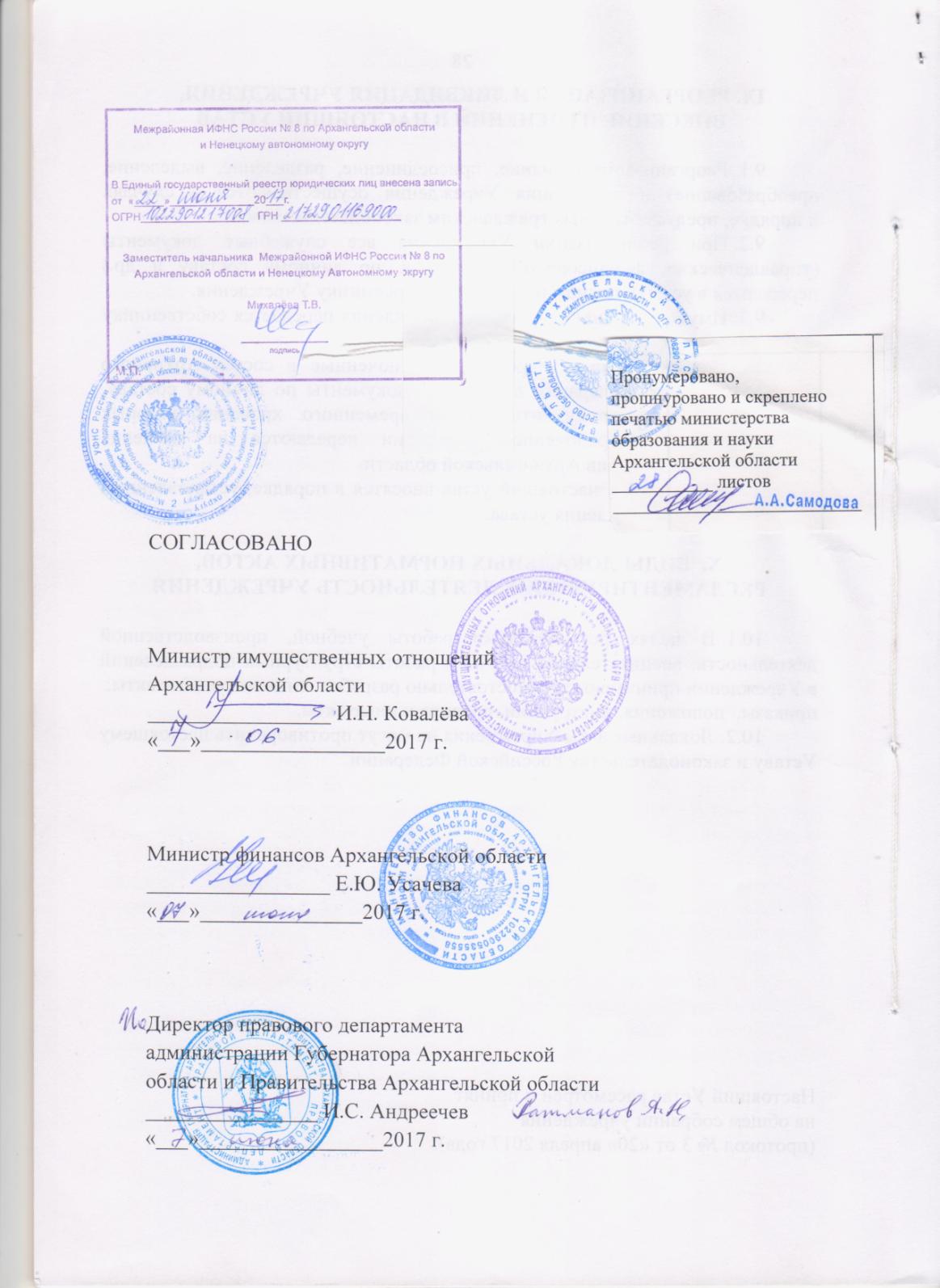 